Der Vorstand lädt alle Schützen der WSG Eibau 1707 e.V., der Schützenvereine, der Jäger und anderer Verbände zur offenen Vereinsmeisterschaft der oben genannten Disziplin herzlich ein.Klammerwerte (…) sind die Kennziffern der BDS-Sporthandbuches I Langwaffen I LTermin:	Sonnabend den 20.04.2023 in der Zeit von 10:00 – 12:00 und 14:00 – 18:00 UhrOrt:		Schießanlage Eibau, Jahnstraße 18b, 02739 Kottmar – OT Eibau Startgeld:	7,00 € für Gäste 	je 5,00 € für MitgliederWaffen:	Zielfernrohrgewehre- KK, 5,6mm (.22 lr), Einzellader und Repetierer (keine Halbautomaten). 6500 gr. einschl. Optik u. ZweibeinVisierung:	ZF mit höchstens 12-facher Vergrößerung	Munition:	Handelsübliche Munition entsprechend der Waffe.		Vereinswaffe kann kostenpflichtig ausgeliehen, Munition zum		sofortigen Verbrauch erworben werden. Entfernung:	50 m Scheibe:	1 BDS PG Scheibe (Z18)	Anschläge:	liegend aufgelegt, ab 55. Lj. sitzend aufgelegtDisziplinablauf:Wertungsserie: 15 Schuss, Trefferaufnahme nach 15. Schuss. Pro Segment 1 Schuss.  Bei Mehrschüssen wird der BestegestrichenSchießzeit:	maximal 15 Minuten, Zeitmessung durch Standaufsicht 		Mit Beginn (1. Schuss) einer Folgedisziplin erlischt die vorherige Wertung:	Für das Ergebnis werden die Treffer der Wertungsserie addiert. Sieger sind die Schützen mit den meisten Ringen	Gäste und Vereinsmitglieder werden getrennt, Männer und Frauen werden zusammen gewertet. Preise:	1. Platz Pokal & Urkunde (mind. 5 Schützen je Disziplin) sonst nur Urkunden	2. Platz Urkunde	3. Platz Urkunde Mit der Teilnahme am Wettbewerb stimme ich einer Veröffentlichung der Ergebnisse im Internet zu.Teilnahmemeldung bitte unter der nachfolgenden Adresse oder auf dem Stand:info@schuetzengesellschaft-eibau.deWSG Eibau 1707 e. V, Jahnstr. 18b, 02739 Kottmar - OT Eibau											       W. Lange											(stellv. Schießleiter)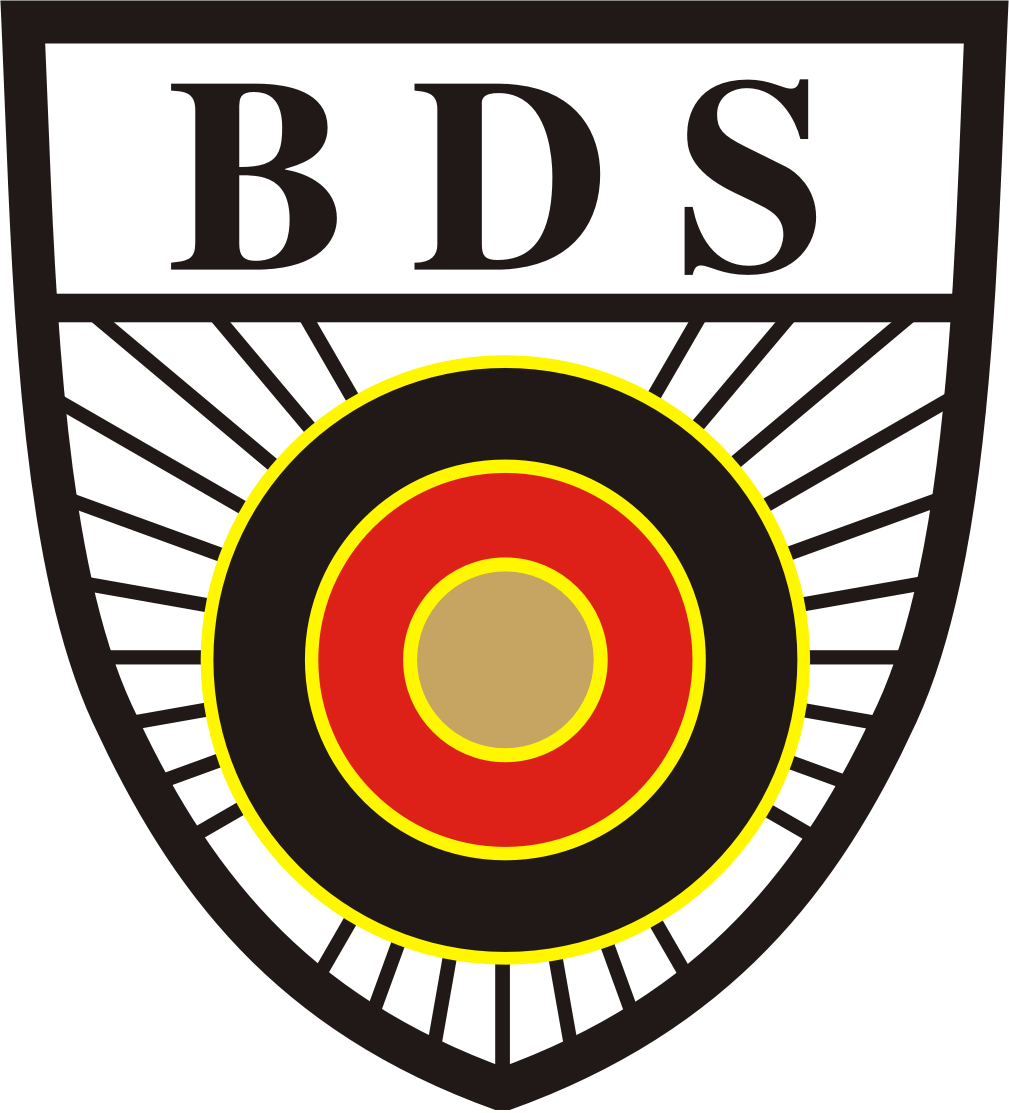 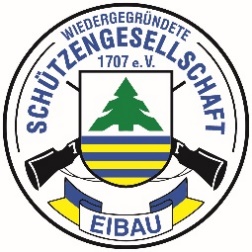 